Муниципальное бюджетное общеобразовательное учреждениеПетрозаводского городского округа«Лицей № 40»Исследовательский проект«Особенности содержания экзотических насекомых на примере палочника аннамского в домашних условиях»Выполнила: Коснова Милада, 10 лет4 В класс «Лицей №40»преподаватель: Берникова Ольга ЮрьевнаПетрозаводск 2024ВведениеЦель исследовательской работы: изучение условий содержания экзотических насекомых на примере палочника аннамскогоЗадачи:Изучить биологическую литературу о палочникахПриобрести экзотических насекомых  для экспериментаСоздать условия для содержания палочниковПровести исследование с использованием метода наблюдения за образом жизни палочникаСделать выводы по результатам исследованияГипотеза: предположим, что содержание экзотического насекомого (палочника аннамского) возможно  в домашних условиях при определенном уходеПредмет исследования: условия содержания палочникаОбъект исследования: аннамский палочникМетоды исследования: наблюдение, изучение литературы, фотографирование Мое исследование посвящено очень необыкновенному, экзотическому насекомому - аннамскому палочнику. 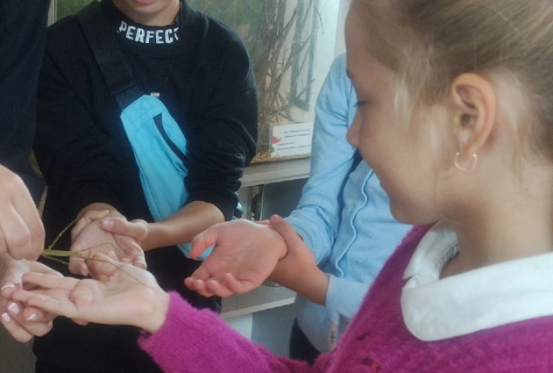 Я заинтересовалась этими насекомыми, когда впервые увидела палочника в эколого-биологическом центре, куда мы с классом ездили на экскурсию. Мне стало интересно, какие нужны условия и как содержать этих необычных, древних насекомых дома. Я изучила соответствующую литературу, мы приобрели 9 аннамских палочников и мое исследование началось….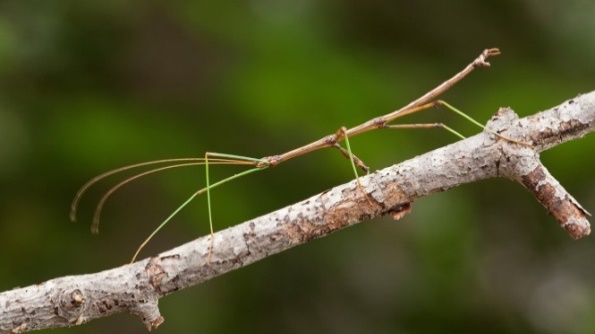 Глава 1. Кто такие палочники?Аннамский палочник—вид насекомых из семейства настоящих палочников. Широко известен своей интересной маскировкой под веточку дерева, которая помогала ему оставаться неоткрытым вплоть до 40-х годов XX века.  Это одно из самых удивительных животных на Земле, которое насчитывает более 2500 видов. Его название произошло от древнегреческого языка, и связано с понятием «призрак», «приведение». Насекомое имеет необычные маскировочные способности, при помощи чего может быстро пропасть с поля зрения. У него есть голова, грудь, брюшко, усики, ноги, что свойственно всем насекомым. На маленькой голове располагаются хорошо развитые глаза.Палочники - безопасные поедатели листьев. В наших, далеко не тропических условиях они с удовольствием поедают листья малины, шиповника или дуба. Большинство насекомых имею зеленую, желтовато-зеленую или буро-зеленую окраску гармонирующую с местом их обитания. Благодаря ей насекомые не заметны для хищников. Иногда насекомые бывают похожи на листья, сучки и палочки. Палочник обладает удивительной способностью к маскировке. Пойманный за ногу или усик, палочник отбрасывает их как ящерица, при этом нога и усик отрастают зановоГлава 2 Эксперимент и наблюдениеПервая неделя - обустройство жилья и наблюдение за поведениемКогда мы приобрели палочников нужно было подготовить для них место, где они будут жить.  Для этого мы подготовили банку диаметром 13.5см. На низ банки мы поместили торф высотой 3 сантиметра (это нужно для того чтобы палочники могли откладывать яйца). В качестве еды для палочников мы использовали сухие листья малины, которые  мы положили сверху на торф. Поставили веточку, чтобы палочники могли свободно перемещаться по ней и дом для палочников готов! 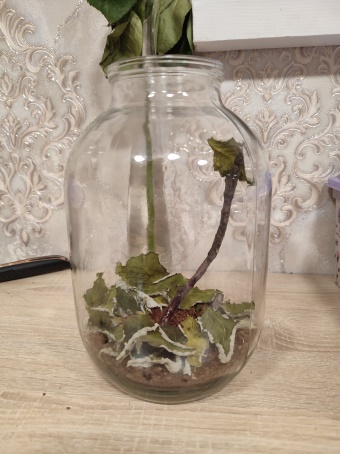 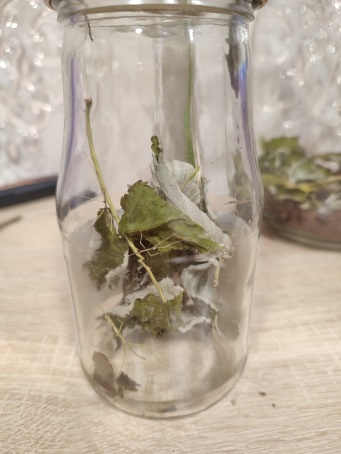 Далее палочников нужно было пересадить, это не доставило мне каких-либо затруднений. Также когда я пересаживала палочников я обнаружила, что длина  самого большого палочника составляет 2 с половиной сантиметров, а в среднем длина одного палочника около 1 с половиной сантиметров, а с вытянутыми передними конечностями где то 2  сантиметра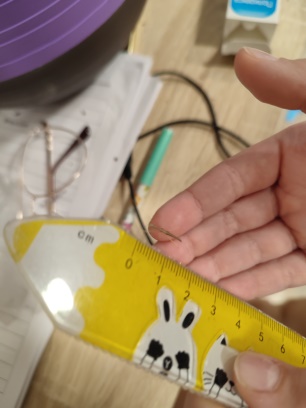 Два раза в день опрыскивала внутренние стенки банки с палочниками водой из пульверизатора для того, чтобы палочники могли пить воду.Неделя вторая – наблюдение за поведением, уход и измерение палочниковНа второй недели пребывания у меня палочников я ежедневно за ними ухаживала. В уход за ними входит замена старых листьев на свежие, обильное увлажнение банки сверху и внутри нее с целью не допустить пересыхания, пересчет количества палочников. К концу второй недели я вновь измерила насекомых. Каждый из палочников прибавил по 1 мм в длинуНеделя Третья. Я продолжила наблюдать за поведением палочников и заметила, что они подвижны, питаются, а значит,  чувствуют себя комфортно и хорошо. Ни один палочник не погиб. Но я обратила внимание, что при проветривании комнаты, а значит понижении температуры, палочники становятся не активны и пытаются спрятаться, то есть им нужна комфортная теплая среда обитания ( температура должна быть 25-27 градусов) Мое исследование продолжалось месяц. За этот месяц существенно ничего не изменилось в поведении палочников. Они двигались, редко маскировались и не сбрасывали конечности, что говорит о том, что они не чувствовали опасности. Количество палочников за месяц не изменилось ( 9 палочников). На основании этого я могу сделать определенные выводыВыводы: для успешного содержания аннамских палочников требуются определенные условия и заботапалочники хорошо употребляют в пищу листья малиныпалочникам требуется комфортная для них температура не ниже 25 градусов, так как температура влияет на поведение и образ жизни палочниковпри комфортных условиях животные проявляют повышенную активность и подвижностьв террариуме (банке) требуется поддерживать режим влажности, необходимо ежедневное опрыскиванияпалочник – удобное для содержания экзотическое насекомоеМоя гипотеза подтвердилась, содержание экзотического насекомого (палочника аннамского) возможно  в домашних условиях при определенном уходе и поддержании определенных условиях.В процессе работы с палочниками я пришла к выводу, что получать информацию о животных можно не только из книг и интернета, но и внимательно наблюдая за ними!!!Источники  информации: З. Лезер Экзотические насекомые, М. 2011 год;Статьи из интернета:https://ru.wikipedia;https://zoo-galereya.ru/articles/palochniki-v-domashnikh-usloviyakh_art.html/ 